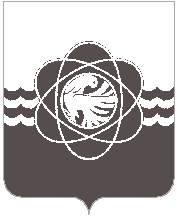 57 сессии пятого созываот 03.08.2023 № 358О занесении на Доску почетаРассмотрев обращение Администрации муниципального образования «город Десногорск» Смоленской области от 17.07.2023 № 7356 и материалы комиссии Администрации муниципального образования «город Десногорск» Смоленской области по награждениям, учитывая рекомендации постоянной депутатской комиссии по социальным вопросам, Десногорский городской Совет Р Е Ш И Л:Занести на Доску почета следующих работников предприятий, учреждений и организаций города Десногорск:1. Балакарева Наталья Александровна – заместитель начальника автотранспортного цеха – начальник группы по эксплуатации АО «Атомтранс»;	2. Гудина Тамара Васильевна - преподаватель по классу баяна, аккордеона МБУДО «Десногорская детская музыкальная школа имени М.И.Глинки»;	3. Дарьина Татьяна Михайловна – заведующий муниципального бюджетного дошкольного образовательного учреждение «Детский сад «Ивушка» муниципального образования «город Десногорск» Смоленской области;	4. Зинченко Светлана Сергеевна – инженер 2 категории группы анализа и сводной отчетности отдела по планированию, контролю и анализу поставок управления производственно-технологической комплектации Филиала АО «Концерн Росэнергоатом» «Смоленская атомная станция»;	5. Крючков Сергей Александрович    –    директор  «Смоленскатомэнергоремонт»  - филиал АО «Атомэнергоремонт»;	6. Малинин Сергей Анатольевич – мастер участка ООО «Полимер»;7. Можаева Ольга Федоровна - повар 5 разряда ООО «Смоленская АЭС-Сервис»;	8. Сергутин Вячеслав Витальевич - электромонтажник 6 разряда Смоленского управления – филиал АО «Электроцентромонтаж»;	9. Строгонов Алексей Васильевич – заместитель директора муниципального бюджетного учреждения «Служба благоустройства» муниципального образования «город Десногорск» Смоленской области;	10. Сычева Екатерина Викторовна – главный инженер проекта ООО «АтомЭнергоСтройПроект»;	11. Фомичева Оксана Александровна – старшая медицинская сестра терапевтического отделения стационара ФГБУЗ «МСЧ № 135 ФМБА России»;12 Ячменёва Елена Александровна – музыкальный руководитель Смоленского областного государственного бюджетного учреждения «Десногорский центр помощи семье и детям «Солнышко».2. Настоящее решение опубликовать в газете «Десна».Ип ПредседателяДесногорского городского Совета                                                 Е.П. Леднёва      Глава     муниципального     образования       «город Десногорск» Смоленской области                                                  А.А. Терлецкий            